   ประกาศองค์การบริหารส่วนตำบลแม่คำมี
    เรื่อง  ประกาศใช้คู่มือสำหรับประชาชนตามพระราชบัญญัติการอำนวยความสะดวก                                    ในการพิจารณาอนุญาตของทางราชการ พ.ศ. 2558
***********************อาศัยอำนาจตามความในมาตรา 7 แห่งพระราชบัญญัติการอำนวยความสะดวกในการพิจารณาอนุญาตของทางราชการ พ.ศ.2558 ได้	กำหนดให้ “ในกรณีที่มีกฎหมายกำหนดให้การกระทำใดจะต้องได้รับอนุญาตจะต้องจัดทำคู่มือสำหรับประชาชน...” โดยมีเป้าหมายเพื่ออำนวยความสะดวกแก่ประชาชน ลดต้นทุนของประชาชนและเพิ่มประสิทธิภาพในการให้บริการของภาครัฐ  สร้างให้เกิดความโปร่งใสในการปฏิบัติราชการลดการใช้ดุลยพินิจของเจ้าหน้าที่ เปิดเผยขั้นตอน ระยะเวลาให้ประชาชนทราบ ดังนั้น องค์การบริหารส่วนตำบลแม่คำมี  ในฐานะหน่วยงานของรัฐซึ่งมีหน้าที่ต้องปฏิบัติตามพระราชบัญญัติการอำนวยความสะดวกในการพิจารณาอนุญาตของทางราชการ พ.ศ.2558  และเพื่อความสะดวกของประชาชนในการมาติดต่อขอรับบริการ จึงได้ดำเนินการจัดทำคู่มือสำหรับประชาชนขึ้น   เพื่อเผยแพร่ให้ประชาชนได้รับทราบหลักเกณฑ์ วิธีการ และเงื่อนไข (ถ้ามี) ในการยื่นคำขอขั้นตอนและระยะเวลาในการพิจารณาอนุญาตและรายการเอกสารหรือหลักฐานที่ผู้ขออนุญาตจะยื่นมาพร้อมกับคำขอในการมาติดต่อขอรับบริการ  โดยองค์การบริหารส่วนตำบลแม่คำมี  ได้ดำเนินการปิดประกาศคู่มือสำหรับประชาชน ณ ป้ายประชาสัมพันธ์ขององค์การบริหารส่วนตำบลแม่คำมี และทางเว็บไซต์ www.maekamme.go.thจึงขอประกาศมาให้ทราบโดยทั่วกัน              			    	 ประกาศ  ณ  วันที่  21  เดือน  กรกฎาคม   พ.ศ.  2558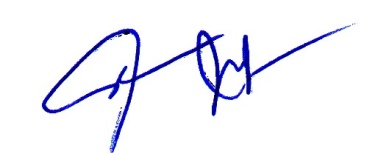                                                	            	    ( นายไพศาล  ชมภูมิ่ง )
                               	       		    	      นายกองค์การบริหารส่วนตำบลแม่คำมีคู่มือสำหรับประชาชน: การลงทะเบียนและยื่นคำขอรับเงินเบี้ยยังชีพผู้สูงอายุหน่วยงานที่รับผิดชอบ:องค์การบริหารส่วนตำบลแม่คำมี อำเภอหนองม่วงไข่ จังหวัดแพร่กระทรวง:กระทรวงมหาดไทยชื่อกระบวนงาน:การลงทะเบียนและยื่นคำขอรับเงินเบี้ยยังชีพผู้สูงอายุหน่วยงานเจ้าของกระบวนงาน:องค์การบริหารส่วนตำบลแม่คำมีอำเภอหนองม่วงไข่จังหวัดแพร่ประเภทของงานบริการ:กระบวนงานบริการที่เบ็ดเสร็จในหน่วยเดียว	หมวดหมู่ของงานบริการ:ขึ้นทะเบียน	กฎหมายที่ให้อำนาจการอนุญาต หรือที่เกี่ยวข้อง:ระดับผลกระทบ: บริการทั่วไป	พื้นที่ให้บริการ: ท้องถิ่น	กฎหมายข้อบังคับ/ข้อตกลงที่กำหนดระยะเวลา -	ระยะเวลาที่กำหนดตามกฎหมาย / ข้อกำหนด ฯลฯ	0วันข้อมูลสถิติ	จำนวนเฉลี่ยต่อเดือน0		จำนวนคำขอที่มากที่สุด 0		จำนวนคำขอที่น้อยที่สุด 0	ชื่ออ้างอิงของคู่มือประชาชน การลงทะเบียนและยื่นคำขอรับเงินเบี้ยยังชีพผู้สูงอายุองค์การบริหารส่วนตำบลแม่คำมี	ช่องทางการให้บริการ	หลักเกณฑ์ วิธีการ เงื่อนไข(ถ้ามี) ในการยื่นคำขอ และในการพิจารณาอนุญาต	ระเบียบกระทรวงมหาดไทยว่าด้วยหลักเกณฑ์การจ่ายเงินเบี้ยยังชีพผู้สูงอายุขององค์กรปกครองส่วนท้องถิ่นพ.ศ. 2552 กำหนดให้ภายในเดือนพฤศจิกายนของทุกปีให้ผู้ที่จะมีอายุครบหกสิบปีบริบูรณ์ขึ้นไปในปีงบประมาณถัดไปและมีคุณสมบัติครบถ้วนมาลงทะเบียนและยื่นคำขอรับเงินเบี้ยยังชีพผู้สูงอายุด้วยตนเองต่อองค์กรปกครองส่วนท้องถิ่นที่ตนมีภูมิลำเนาณสำนักงานขององค์กรปกครองส่วนท้องถิ่นหรือสถานที่ที่องค์กรปกครองส่วนท้องถิ่นกำหนด
	หลักเกณฑ์
    1.มีสัญชาติไทย
    2.มีภูมิลำเนาอยู่ในเขตองค์กรปกครองส่วนท้องถิ่นตามทะเบียนบ้าน
    3.มีอายุหกสิบปีบริบูรณ์ขึ้นไปซึ่งได้ลงทะเบียนและยื่นคำขอรับเงินเบี้ยยังชีพผู้สูงอายุต่อองค์กรปกครองส่วนท้องถิ่น
    4.ไม่เป็นผู้ได้รับสวัสดิการหรือสิทธิประโยชน์อื่นใดจากหน่วยงานภาครัฐรัฐวิสาหกิจหรือองค์กรปกครองส่วนท้องถิ่นได้แก่ผู้รับบำนาญเบี้ยหวัดบำนาญพิเศษหรือเงินอื่นใดในลักษณะเดียวกันผู้สูงอายุที่อยู่ในสถานสงเคราะห์ของรัฐหรือองค์กรปกครองส่วนท้องถิ่นผู้ได้รับเงินเดือนค่าตอบแทนรายได้ประจำหรือผลประโยชน์อย่างอื่นที่รัฐหรือองค์กรปกครองส่วนท้องถิ่นจัดให้เป็นประจำยกเว้นผู้พิการและผู้ป่วยเอดส์ตามระเบียบกระทรวงมหาดไทยว่าด้วยการจ่ายเงินสงเคราะห์เพื่อการยังชีพขององค์กรปกครองส่วนท้องถิ่นพ.ศ. 2548  ในการยื่นคำขอรับลงทะเบียนรับเงินเบี้ยยังชีพผู้สูงอายุผู้สูงอายุจะต้องแสดงความประสงค์ขอรับเงินเบี้ยยังชีพผู้สูงอายุโดยวิธีใดวิธีหนึ่งดังต่อไปนี้
       1.รับเงินสดด้วยตนเองหรือรับเงินสดโดยบุคคลที่ได้รับมอบอำนาจจากผู้มีสิทธิ
       2.โอนเงินเข้าบัญชีเงินฝากธนาคารในนามผู้มีสิทธิหรือโอนเงินเข้าบัญชีเงินฝากธนาคารในนามบุคคลที่ได้รับมอบอำนาจจากผู้มีสิทธิ
	วิธีการ
     1.ผู้ที่จะมีสิทธิรับเงินเบี้ยยังชีพผู้สูงอายุในปีงบประมาณถัดไปยื่นคำขอตามแบบพร้อมเอกสารหลักฐานต่อองค์กรปกครองส่วนท้องถิ่นณสถานที่และภายในระยะเวลาที่องค์กรปกครองส่วนท้องถิ่นประกาศกำหนดด้วยตนเองหรือมอบอำนาจให้ผู้อื่นดำเนินการได้

     2.กรณีผู้สูงอายุที่ได้รับเงินเบี้ยยังชีพผู้สูงอายุจากองค์กรปกครองส่วนท้องถิ่นในปีงบประมาณที่ผ่านมาให้ถือว่าเป็นผู้ได้ลงทะเบียนและยื่นคำขอรับเบี้ยยังชีพผู้สูงอายุตามระเบียบนี้แล้ว

     3.กรณีผู้สูงอายุที่มีสิทธิได้รับเบี้ยยังชีพย้ายที่อยู่และยังประสงค์จะรับเงินเบี้ยยังชีพผู้สูงอายุต้องไปแจ้งต่อองค์กรปกครองส่วนท้องถิ่นแห่งใหม่ที่ตนย้ายไป


ขั้นตอน ระยะเวลา และส่วนงานที่รับผิดชอบระยะเวลาดำเนินการรวม 30 นาทีงานบริการนี้ผ่านการดำเนินการลดขั้นตอน และระยะเวลาปฏิบัติราชการมาแล้ว	ยังไม่ผ่านการดำเนินการลดขั้นตอนรายการเอกสารหลักฐานประกอบการยื่นคำขอ15.1) เอกสารยืนยันตัวตนที่ออกโดยหน่วยงานภาครัฐ15.2) เอกสารอื่น ๆ สำหรับยื่นเพิ่มเติมค่าธรรมเนียมช่องทางการร้องเรียนตัวอย่างแบบฟอร์ม ตัวอย่าง และคู่มือการกรอก หมายเหตุ-1)ระเบียบกระทรวงมหาดไทยว่าด้วยหลักเกณฑ์การจ่ายเงินเบี้ยยังชีพผู้สูงอายุขององค์กรปกครองส่วนท้องถิ่นพ.ศ. 25521)สถานที่ให้บริการองค์การบริหารส่วนตำบลแม่คำมีอำเภอหนองม่วงไข่จังหวัดแพร่/ติดต่อด้วยตนเองณหน่วยงานระยะเวลาเปิดให้บริการ เปิดให้บริการวันจันทร์ถึงวันศุกร์ (ยกเว้นวันหยุดที่ทางราชการกำหนด) ตั้งแต่เวลา 08:30 - 16:30 น.หมายเหตุ (ระยะเวลาเปิดให้บริการ 1 – 30 พฤศจิกายนของทุกปี)ที่ประเภทขั้นตอนรายละเอียดของขั้นตอนการบริการระยะเวลาให้บริการส่วนงาน / หน่วยงานที่รับผิดชอบ หมายเหตุ1)การตรวจสอบเอกสารผู้ที่ประสงค์จะขอรับเบี้ยยังชีพผู้สูงอายุในปีงบประมาณถัดไปหรือผู้รับมอบอำนาจยื่นคำขอพร้อมเอกสารหลักฐานและเจ้าหน้าที่ตรวจสอบคำร้องขอลงทะเบียนและเอกสารหลักฐานประกอบ20 นาทีองค์การบริหารส่วนตำบลแม่คำมีอำเภอหนองม่วงไข่จังหวัดแพร่(1. ระยะเวลา : 20 นาที
2. หน่วยงานผู้รับผิดชอบคือองค์การบริหารส่วนตำบลแม่คำมีอำเภอหนองม่วงไข่จังหวัดแพร่โทร 054-635896)2)การพิจารณาออกใบรับลงทะเบียนตามแบบยื่นคำขอลงทะเบียนให้
ผู้ขอลงทะเบียนหรือผู้รับมอบอำนาจ
10 นาทีองค์การบริหารส่วนตำบลแม่คำมีอำเภอหนองม่วงไข่จังหวัดแพร่(1. ระยะเวลา : 10 นาที
2. หน่วยงานผู้รับผิดชอบคือองค์การบริหารส่วนตำบลแม่คำมีอำเภอหนองม่วงไข่จังหวัดแพร่)ที่รายการเอกสารยืนยันตัวตนหน่วยงานภาครัฐผู้ออกเอกสารจำนวนเอกสาร
ฉบับจริงจำนวนเอกสาร
สำเนาหน่วยนับเอกสาร หมายเหตุ1)บัตรประจำตัวประชาชนหรือบัตรอื่นที่ออกให้โดยหน่วยงานของรัฐที่มีรูปถ่ายพร้อมสำเนากรมการปกครอง11ชุด-2)ทะเบียนบ้านพร้อมสำเนากรมการปกครอง11ชุด-3)สมุดบัญชีเงิฝากธนาคารพร้อมสำเนา (กรณีที่ผู้ขอรับเงินเบี้ยยังชีพผู้ประสงค์ขอรับเงินเบี้ยยังชีพผู้สูงอายุประสงค์ขอรับเงินเบี้ยยังชีพผู้สูงอายุผ่านธนาคาร)ธนาคารแห่งประเทศไทย11ชุด-4)หนังสือมอบอำนาจ (กรณีมอบอำนาจให้ดำเนินการแทน)-10ฉบับ-5)บัตรประจำตัวประชาชนหรือบัตรอื่นที่ออกให้โดยหน่วยงานของรัฐที่มีรูปถ่ายพร้อมสำเนาของผู้รับมอบอำนาจ (กรณีมอบอำนาจให้ดำเนินการแทน)กรมการปกครอง11ชุด-6)สมุดบัญชีเงิฝากธนาคารพร้อมสำเนาของผู้รับมอบอำนาจ (กรณีผู้ขอรับเงินเบี้ยยังชีพผู้ประสงค์ขอรับเงินเบี้ยยังชีพผู้สูงอายุประสงค์ขอรับเงินเบี้ยยังชีพผู้สูงอายุผ่านธนาคารของผู้รับมอบอำนาจ)ธนาคารแห่งประเทศไทย11ชุด-ที่รายการเอกสารยื่นเพิ่มเติมหน่วยงานภาครัฐผู้ออกเอกสารจำนวนเอกสาร
ฉบับจริงจำนวนเอกสาร
สำเนาหน่วยนับเอกสาร หมายเหตุหมายเหตุไม่พบเอกสารอื่น ๆ สำหรับยื่นเพิ่มเติมไม่พบเอกสารอื่น ๆ สำหรับยื่นเพิ่มเติมไม่พบเอกสารอื่น ๆ สำหรับยื่นเพิ่มเติมไม่พบเอกสารอื่น ๆ สำหรับยื่นเพิ่มเติมไม่พบเอกสารอื่น ๆ สำหรับยื่นเพิ่มเติมไม่พบเอกสารอื่น ๆ สำหรับยื่นเพิ่มเติมไม่พบเอกสารอื่น ๆ สำหรับยื่นเพิ่มเติมไม่มีข้อมูลค่าธรรมเนียมไม่มีข้อมูลช่องทางการร้องเรียน1)แบบคำขอลงทะเบียนรับเงินเบี้ยยังชีพผู้สูงอายุ
-
วันที่พิมพ์21/07/2558สถานะรออนุมัติขั้นที่ 2 โดยสำนักงานก.พ.ร. (OPDC)จัดทำโดยองค์การบริหารส่วนตำบลแม่คำมีอำเภอหนองม่วงไข่ จังหวัดแพร่ สถ.มท.อนุมัติโดย-เผยแพร่โดย-